Publicado en Valencia el 06/09/2017 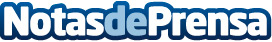 OnTruck amplía su actividad a la Comunidad ValencianaLa startup española de transporte de mercancías por carretera continúa su crecimiento abriendo nuevos mercados de operaciones en Valencia, Alicante y Castellón y sus áreas metropolitanas.Con más de 17.000 cargas realizadas y más de 1.500 vehículos registrados, la compañía ha conseguido posicionarse como referente en el sector, siendo seleccionada por Actualidad Económica como una de las mejores startup españolas
Datos de contacto:Nuria RabadánNota de prensa publicada en: https://www.notasdeprensa.es/ontruck-amplia-su-actividad-a-la-comunidad Categorias: Finanzas Valencia Emprendedores Logística Dispositivos móviles Movilidad y Transporte Industria Automotriz http://www.notasdeprensa.es